                                    PROGRAMA ERASMUS+ KA121 	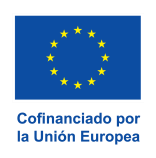 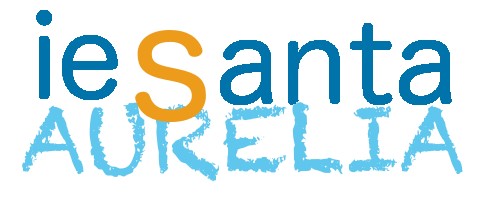 Erasmus+ Educación Superior para prácticas Convocatoria 2022 Proyecto número Proyecto 2021-1-ES01-KA131-HED-000006142 PRÁCTICAS EN EMPRESAS Enviar esta solicitud al email erasmusfpsa@gmail.com antes de 14 Novembre 2022. Indica en el asunto: Erasmus FCT 2023. Avda. Amor s/n 41006 sevillaTelf.: 955 623 837 / 671 534 293    correo-e  41700373.edu@juntadeandalucia.es   Web :  www.iessantaaurelia.es MOVILIDAD SOLICITADA: FECHA NACIMIENTO: CICLO FORMATIVO:  CICLO FORMATIVO:  CICLO FORMATIVO:  CICLO FORMATIVO:  APELLIDOS:  NOMBRE:  NOMBRE:  IDIOMAS Y NIVEL:  DNI:  DIRECCIÓN:  TF. DE CONTACTO:  E-MAIL:  E-MAIL:  E-MAIL:  MOTIVACIÓN PARA REALIZAR LA FCT EN EL EXTRANJERO                                                                                       Firma:   